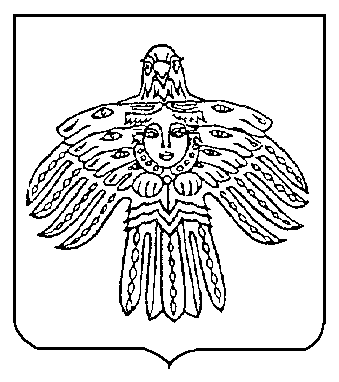 О внесении изменений в постановление администрации МОГО «Ухта»                               от 21.06.2021 № 1691 «Об утверждении Перечня народных проектов на 2022 год»Руководствуясь Федеральным законом от 06.10.2013 № 131-ФЗ «Об общих принципах организации местного самоуправления в Российской Федерации», Уставом МОГО «Ухта», администрация постановляет: 1. Внести в постановление администрации МОГО «Ухта»                               от 21.06.2021 № 1691 «Об утверждении Перечня народных проектов на 2022 год» (далее - постановление) изменения следующего содержания: приложение к постановлению изложить в редакции согласно приложению к настоящему постановлению.2. Настоящее постановление вступает в силу со дня его официального опубликования.3. Контроль за исполнением настоящего постановления оставляю за собой.Глава МОГО «Ухта» - руководитель администрации МОГО «Ухта»                                    		        М.Н. ОсмановПриложениек постановлению администрации МОГО «Ухта»от 19 октября 2021 г. № 2810«Приложениек постановлению администрации МОГО «Ухта»от 21 июня 2021 г. № 1691Перечень народных проектов на 2022 год2________________________»АДМИНИСТРАЦИЯМУНИЦИПАЛЬНОГО ОБРАЗОВАНИЯГОРОДСКОГО ОКРУГА«Ухта»АДМИНИСТРАЦИЯМУНИЦИПАЛЬНОГО ОБРАЗОВАНИЯГОРОДСКОГО ОКРУГА«Ухта»«Ухта»КАР  КЫТШЛÖНМУНИЦИПАЛЬНÖЙ  ЮКÖНСААДМИНИСТРАЦИЯ«Ухта»КАР  КЫТШЛÖНМУНИЦИПАЛЬНÖЙ  ЮКÖНСААДМИНИСТРАЦИЯ«Ухта»КАР  КЫТШЛÖНМУНИЦИПАЛЬНÖЙ  ЮКÖНСААДМИНИСТРАЦИЯ«Ухта»КАР  КЫТШЛÖНМУНИЦИПАЛЬНÖЙ  ЮКÖНСААДМИНИСТРАЦИЯПОСТАНОВЛЕНИЕШУÖМПОСТАНОВЛЕНИЕШУÖМПОСТАНОВЛЕНИЕШУÖМПОСТАНОВЛЕНИЕШУÖМПОСТАНОВЛЕНИЕШУÖМПОСТАНОВЛЕНИЕШУÖМПОСТАНОВЛЕНИЕШУÖМ19 октября 2021 г.№2810г.Ухта,  Республика Коми№ п/пНаименование проекта121Модернизация линии наружного освещения мкр.Подгорный и мкр.Ветлосян2Модернизация уличного освещения в пст Кэмдин3Отсыпка и планировка внутрипоселковой дороги деревни Лайково по ул. Центральная и ул. Заречная4Благоустройство кладбища в с.Кедвавом5Благоустройство кладбища в д.Поромес6Ремонт пешеходной дорожки от ул.Целинная до территории МОУ «СОШ № 9» в пст Седъю7Благоустройство дворовой территории с обустройством детской площадки и зоны отдыха, устройством площадки накопления ТКО и РСО в районе ул. Совхозная пст Седъю8Обустройство детской  площадки по ул. Школьная в пгт Боровой9Замена окон в клубе-филиале пст Седъю10Замена окон 2 этажа в клубе – филиале мкр.Подгорный МУ «Централизованная клубная система МОГО «Ухта» (ул.Кольцевая, д.19)11Замена дверей на первом этаже в клубе-филиале мкр.Дальний МУ «ЦКС» МОГО «Ухта»12Приобретение оборудования, костюмов и реквизита для проведения ежегодных мероприятий этнокультурной направленности, в том числе «Многообразие культурных традиций: фестиваль «Войвыв дзоридз» («Северный цветок»)13Ремонт хореографического класса клуба п.Шудаяг14Замена окон и дверей в помещениях МУ «Водненский ДК» МОГО «Ухта»15Оснащение МУ «Водненский ДК» МОГО «Ухта» оборудованием для населения с ограниченными возможностями16Создание условий для жителей мкрн.Озёрный для спортивно-оздоровительной деятельности17Приобретение оборудования для создания этнокультурного музея им. В.В. Филипповой на базе МОУ «СОШ №5»18Замена окон в МОУ «СОШ № 9»19Ремонт здания МОУ «СОШ № 32» с.Кедвавом20Быть здоровыми хотим. Оборудование спортивной площадки для дошкольников МДОУ «Детский сад № 12» г.Ухты21Строительство вольеров для бездомных животных в приюте «Добрый город» города Ухты22Обновление хоккейного корта (МУ «Спорткомплекс «Шахтер» МОГО «Ухта», пгт Ярега, ул. Советская, д. 29 а)